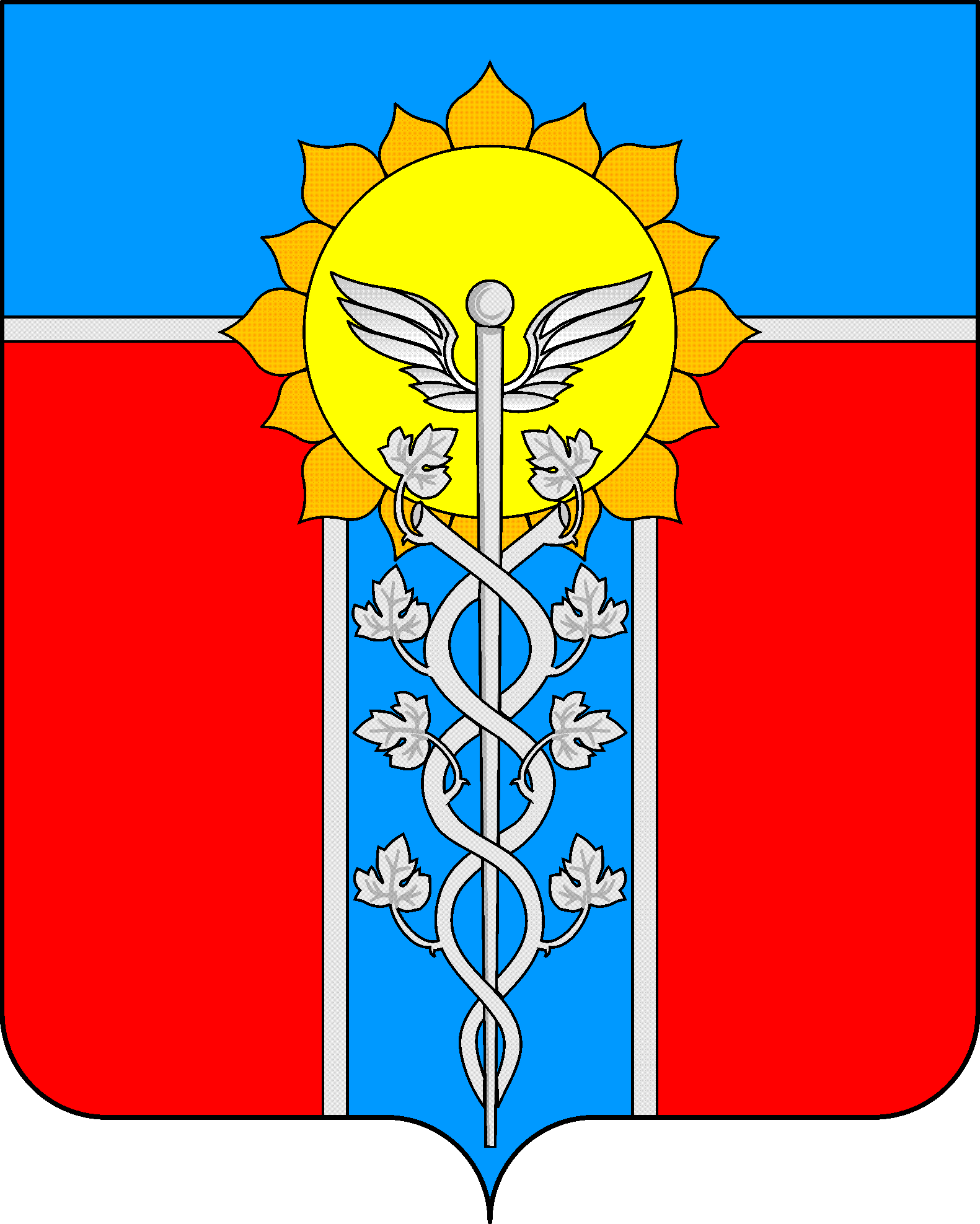 УПРАВЛЕНИЕ ОБРАЗОВАНИЯ АДМИНИСТРАЦИИ МУНИЦИПАЛЬНОГО ОБРАЗОВАНИЯ ГОРОД АРМАВИР ПРИКАЗот 20.12.2013г.							        № 1114г. АрмавирО подведении итогов  конкурса детского творчества среди учащихся образовательных учреждений муниципального образования город Армавир «Новогодняя сказка»	Во исполнении приказа управления образования от 02.12.2013 г.	  №1060 «О  проведении   конкурса детского творчества среди учащихся образовательных учреждений муниципального образования город Армавир «Новогодняя сказка» с 8 декабря 2013 года по 20 декабря 2013 года был проведен муниципальный этап конкурса «новогодняя сказка» по 8 номинациям.	В конкурсе приняли активное участие учащиеся школ: СОШ №№ 2, 4, 5, 7, 10, 11, 12, 13, 16, 17, 18, 19, 23.  Не приняли участия в новогоднем мероприятии учащиеся школ: СОШ №№ 21,  25, интерната «Казачья».Результативные итоги муниципального конкурса «Новогодняя сказка»  представлены в таблице:	Работы учащихся Шагиняна Марк (СОШ №11),  Пасечник Полина (СОШ №2), Богинич Михаил (СОШ №3), Мирюшкина Мария (СОШ №10) Гегер Степан (СОШ №19), Датенко Лидия (СОШ №9), Шевченко Виктория,  Чуча Виктор (СОШ №12), стали участниками краевого этапа конкурса «Новогодняя сказка». На основании вышеизложенного п р и к а з ы в а ю:Объявить благодарность за активное участие в краевом конкурсе «Новогодняя сказка»: СОШ №№2 (директор Е.Д.Чернявская), № 4 (директор Н.П.Загорулько), №5 (директор Л.А.Дубовик),  №7 (директор В.Е.Данцев), №10 (директор Л.И.Мирюшкина), №11 (директор А.М.Абелян), №13 (директор В.М.Мартынова), №16 (директор М.С.Мовсесян),№18 (директор М.М.Татаренко), №19 (директор И.И.Новикова).Наградить победителей и призеров муниципального этапа краевого конкурса «Новогодняя сказка» грамотами управления образования администрации муниципального образования город Армавир.Руководителям общеобразовательных учреждений изыскать возможность поощрения педагогов - активных участников конкурса.Контроль за выполнением данного приказа возложить на специалиста управления образования Т.М.Щербина.Приказ вступает в силу со дня его подписания.Начальник управления образованияадминистрации муниципальногообразования город Армавир                                                              Д.А.ТовстолякПроект подготовлен и внесен:Ведущим специалистом управления образования администрации муниципального образования г.Армавир		   	                    Т.М.Щербинаноминация ОУФ.И. автора работырезультатКонкурс «Мягкая игрушка»СОШ №5Складанов ДмитрийпризерКонкурс «Мягкая игрушка»СОШ №9Датенко ЛидияпобедительКонкурс «Мягкая игрушка»СОШ №19Кукк АнастасияпризерКонкурс «Вязаная игрушка»СОШ №2Горбачев МаксимпризерКонкурс «Вязаная игрушка»СОШ №12Шевченко ВикторияпобедительКонкурс «Вязаная игрушка»СОШ №13Варданян АльбинапризерКонкурс «Вязаная игрушка»СОШ №18Пелипенко МаргаритапризерИгрушка из папье-маше СОШ №13Мартынова АнастасияпризерпризерИгрушка из папье-маше СОШ №16Асатурова СофияпризерпризерИгрушка из папье-маше СОШ №19Гегер СтепанпобедительпобедительКонкурс  «Волшебная  варежка»СОШ №5Мусейко  ВиталийпризерпризерКонкурс  «Волшебная  варежка»СОШ №11Шагинян МаркпобедительпобедительКонкурс  «Волшебная  варежка»СОШ №13Статникова ЕкатеринапризерпризерКонкурс  «Волшебная  варежка»СОШ №19Кузьменко АринапобедительпобедительКонкурс «Малая скульптура»СОШ №3Богинич МихаилпобедительпобедительКонкурс «Малая скульптура»СОШ №8Хачатрян ВладимирпризерпризерКонкурс «Малая скульптура»СОШ №12Вишняков ЭмильпобедительпобедительКонкурс «Волшебный шар»СОШ №13Шилохвост ДавидпобедительпобедительКонкурс «Волшебный шар»СОШ № 4Стрельников ВикторпризерпризерКонкурс «Волшебный шар»СОШ № 7Рябов СтаспризерпризерКонкурс «Волшебный шар»СОШ № 12Чуча ВикторпобедительпобедительКонкурс «Новогодняя елка»Гимназия №1Якубов РафаэльпризерпризерКонкурс «Новогодняя елка»СОШ №10Таперичкина ВалерияпризерпризерКонкурс «Новогодняя елка»СОШ №10Мирюшкина МарияпобедительпобедительКонкурс «Новогодняя елка»СОШ № 18Попова МарияпризерпризерКонкурс «Новогодняя елка»СОШ № 19Зобнин АртемпобедительпобедительКонкурс «Новогодняя елка»СОШ № 19Блинова ЕлизаветапобедительпобедительКонкурс «Ангел»СОШ № 2Пасечник ПолинапобедительпобедительКонкурс «Ангел»СОШ № 18Беспалова СофьяпризерпризерКонкурс «Ангел»СОШ № 18Устименко Софьяпризерпризер